УТВЕРЖДЕНОДиректор МБОУЛицея№8________Е.И. БогуславскаяПр.№ 01-10-338От 23.12.2021 гДополнение к положению о противодействии коррупцииПравила сообщения работниками учреждения о получении подарка в связи с их должностным положением или исполнением ими должностных обязанностей, сдаче и оценке подарка, реализации (выкупе) и зачислении средств, вырученных от его реализацииОбщие положенияВ соответствии со ст. 575 Гражданского кодекса Российской Федерации, Федеральным законом от 25 декабря 2008 г. №273- ФЗ «О противодействии коррупции», Федеральным законом от 29.12.2012 года №273-Ф3 «Об образовании в Российской Федерации", Уставом Учреждения, Кодексом этики и служебного поведения работников Учреждения.Правила определяют порядок сообщения работниками муниципального бюджетного общеобразовательного учреждения «Лицей №8» (Учреждение) о получении подарка, в связи с их должностным положением или исполнением ими должностных обязанностей, в связи с протокольными мероприятиями, служебными командировками и другими официальными мероприятиями, участие в которых связано с их должностным положением или исполнением ими должностных обязанностей, сдаче и оценке подарка, его реализации (выкупе) и зачислении средств, вырученных от его реализации (далее - Правила).Основные положения2.1. Работники не вправе получать не предусмотренные законодательством Российской Федерации подарки от физических (юридических) лиц в связи с их должностным положением или исполнением ими должностных обязанностей.2.2. Работники обязаны в порядке, предусмотренном настоящими Правилами, уведомлять Учреждение обо всех случаях получения подарка в связи с их должностным положением или исполнением ими должностных обязанностей.2.3. Уведомление о получении подарка в связи с должностным положением или исполнением должностных обязанностей (далее - уведомление), составленное согласно приложению №1 к настоящим правилам, представляется не позднее 3 рабочих дней со дня получения подарка ответственному за профилактику коррупционных и иных  правонарушений в Учреждении (в отсутствие ответственного — директору Учреждения). К уведомлению прилагаются документы (при их наличии), подтверждающие стоимость подарка (кассовый чек, товарный чек, иной документ об оплате (приобретении) подарка).В случае если подарок получен во время служебной командировки, уведомление представляется не позднее 3 рабочих дней со дня возвращения из служебной командировки лица, получившего подарок.2.4. Уведомление составляется в 2-х экземплярах, один из которых возвращается работнику, представившему уведомление, с отметкой о регистрации, другой экземпляр направляется в комиссию по урегулированию конфликта интересов Учреждения (Комиссия).2.5. Подарок, стоимость которого подтверждается документами и превышает 3 000 (три тысячи) рублей, либо стоимость которого работнику не неизвестна, сдается ответственному за профилактику коррупционных и иных правонарушений в Учреждении (в отсутствие ответственного - директору Учреждения). Ответственный принимает его на хранение по акту приема- передачи, составленному по форме согласно приложению №2 к настоящим Правилам, не позднее 5 рабочих дней со дня регистрации уведомления в журнале регистрации, оформленном по форме согласно приложению № 4 к настоящим Правилам.2.6. До передачи подарка по акту приема-передачи ответственность в соответствии с законодательством Российской Федерации за утрату или повреждение подарка несет работник, получивший подарок.2.7. В целях принятия к бухгалтерскому учету подарка в порядке, установленном законодательством Российской Федерации, определение его стоимости проводится на основе рыночной цены, действующей на дату принятия к учету подарка, или цены на аналогичную материальную ценность в сопоставимых условиях Комиссией. Сведения о рыночной цене подтверждаются документально, а при невозможности документального подтверждения - экспертным путем. Подарок возвращается сдавшему его работнику по акту возврата подарка, оформленному по форме согласно приложению № 3 к настоящим Правилам, в случае, если его стоимость не превышает 3000 (три тысячи) рублей.2.8. Заместитель директора по АХЧ Учреждения обеспечивает включение в установленном порядке принятого к бухгалтерскому учету подарка, стоимость которого превышает 3000 (три тысячи) рублей, в реестр имущества Учреждения.2.9. Работники, сдавшие подарок, могут его выкупить по стоимости, определенной при принятии на бухгалтерский учет в Учреждении, направив на имя директора Учреждения соответствующее заявление не позднее 2 двух месяцев со дня сдачи подарка.2.10. Подарок, в отношении которого не поступило заявление, указанное в пункте 2.9. настоящих Правил, может использоваться Учреждением, с учетом заключения Комиссии о целесообразности использования подарка для обеспечения деятельности Учреждения.2.11. В случае нецелесообразности использования подарка, директором Учреждения принимается решение о реализации подарка и проведении оценки его стоимости для реализации (выкупа), осуществляемой уполномоченными организациями посредством проведения торгов в порядке, предусмотренном законодательством Российской Федерации.2.12. Оценка стоимости подарка для реализации (выкупа), предусмотренная пунктом 2.9. настоящих Правил, осуществляется субъектами оценочной деятельности в соответствии с законодательством Российской Федерации об оценочной деятельности.2.13. В случае если подарок не выкуплен или не реализован, директором Учреждения, принимается решение о повторной реализации подарка, либо о его безвозмездной передаче на баланс благотворительной организации, либо о его уничтожении в соответствии с законодательством Российской Федерации.2.14. Средства, вырученные от реализации (выкупа) подарка, зачисляются в доход соответствующего бюджета в порядке, установленном бюджетным законодательством Российской Федерации.Приложение 1к ПравиламУведомление о получении подарка«___»202____ г.От	(Ф.И.О., должность)Извещение о получении «»20 г.(дата получения)Подарка (ов)	(наименование протокольного мероприятия, служебной командировки, другого официального мероприятия, место и дата проведения)Приложение: на листах(наименование документа)Лицо, представившее уведомление«»20	г.Лицо, принявшее уведомление.«»20	г.Регистрационный номер в журнале регистрации уведомлений №Приложение 2к ПравиламАКТ приема-передачи подарков №«__»20___ г.Мы, нижеподписавшиеся, составили настоящий акт о том, что			сдал, а(Ф.И.О., должность)Ответственное лицо	(Ф.И.О., должность)Получил на ответственное хранение следующие подарок(и):Настоящий акт составлен в трех экземплярах: по одному для работника, для ответственного лица, в бухгалтерию.Приложение: на листах(наименование документа)Лицо, сдавшее подарок(и) 	«___»20 ____ г.Лицо, принявшее подарок(и) «___»20	г.Приложение 4к ПравиламЖурнал регистрации уведомлений
о получении подарка(ов) работниками Учреждения.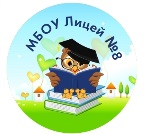 МУНИЦИПАЛЬНОЕ БЮДЖЕТНОЕ ОБЩЕОБРАЗОВАТЕЛЬНОЕ  УЧРЕЖДЕНИЕ«Лицей № 8»ул. Крупской, 10 В, г. Красноярск, 660062, тел.(8-391)217-80-26, 217-80-29 E-mail:lyc8@mail.ruОГРН 1022402148438, ОКПО 56904334, ИНН\КПП 2463024482\246301001№Наименование подаркаХарактеристика подарка, его описаниеКоличество предметовСтоимость в рублях№Наименование подаркаХарактеристика подарка, его описаниеКоличество предметовСтоимость рубляхв№датаФ.И.О.должностьНаименование подаркаКол-воПодпись лица, нредставивш его уведомлениеПодпись лица, получившего уведомление